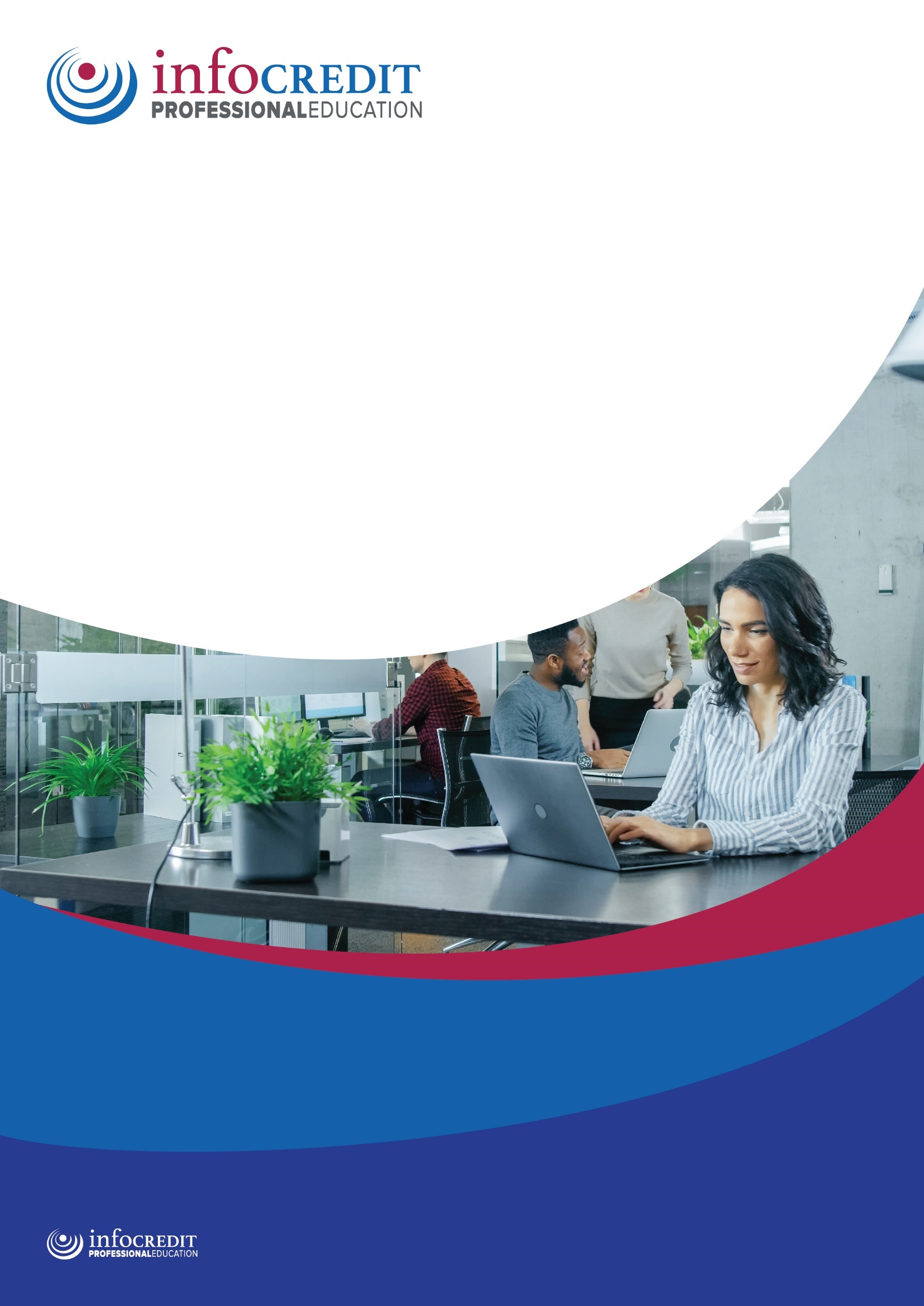    IPE's Seminar Calendar 2022    September – December  2022    Every step begins with knowledge*Early Bird discounts apply per month. **Participations from the same company are entitled to further discounts. *Corporate Packages available Additional Services offered In-House Seminars Customized training should be at the core of every business. IPE offers In -house seminars, tailormade to your specific needs and training requirements. Our team of qualified experts are equipped with theory and practice, enhancing seminars that match your business objectives. These types of seminars can be held in small to large groups with content, duration, and level to be adjusted accordingly. Additionally, many of these seminars can be sponsored/subsidized by the Human Recourse Development Authority (HRDA), with IPE supporting you all the way through the application procedure (preparation, support etc). The preexisting (announced) IPE seminars are offered as in-house as well with additional topics to be added, where requested. Our in-house training procedure includes:Meeting with client to assess needsIdentifying the appropriate trainer/topics Preparatory meetings (when, where how long, presentations, etc.) Assisting on HRDA procedures Day of event support Questionnaire/certification On-Demand Training offered by Vinciworks Readymade e- courses allowing for greater flexibility in completing coursework . Our courses are available 24/7 , continuously updated to include latest regulations, covering all compliance and regulatory issues. Each course is consisted of specific modules and exercises to test understanding as well as real life scenarios.  Topics range from Anti Money Laundering and Anti bribery & corruption to Data Security and Equality and DiversityWhy choose our e- courses?Used by over 80,000 users worldwide in more than 60 countriesCustomizable modules to include internal firm policiesAvailable 24/7CPD Units available For more info, click here.Learning Management System Platform offered by Vinci Works The Compliance Learning Management System (CLMS) is a one-stop system for managing compliance, online courses, classroom training and policies at your firm and across multiple jurisdictions. Built in collaboration with 26 of the UK's leading law firms, the CLMS is used daily by 60 of the top 100 firms.For more info, click here.Qualifications Partnered up with well-known institutions we are thrilled to offer extensive knowledge to professionals based on the selected industry they currently work on.Chartered Governance Institute UK and Ireland Qualifications IPE is the exclusive partner of The Chartered Governance Institute UK and Ireland, the leading chartered membership and professional body specializing in governance, risk and compliance. With 125 years' experience, ICSA works with regulators and policy makers to champion high standards of governance and provide qualifications, training and guidance. With a worldwide presence of about 34,000 members and students in 80 countries, The Chartered Governance Institute supports organizations of all sizes across all sectors of the economy, including large corporates, SMEs, the public sector and charities.The Chartered Governance Qualifying Program is the benchmark qualification for governance professionals. It builds a unique breadth of technical skills that equip you for a varied career at board level and is the most common route to Chartered status (GradCG), validating your knowledge with an internationally respected accreditation. Learn more about our ICSA governance courses here or visit www.icsa.org.uk.Chartered Institute of Credit Management (CICM) QUALIFICATIONSCICM is the world's largest recognized professional body for the credit community. Since 1939, the Institute has promoted the importance of credit management by influencing government policy and regulation and assisting credit professionals throughout their careers. Whether you are just starting out in your credit career or a seasoned executive with 25 years of experience, there is a CICM membership that is right for you. Join CICM to receive the recognition and assistance you deserve. The CICM Membership provides you with exclusive access to the Institute's website, the CM magazine, and the network of other CICM members.Learn more about our CICM qualifications/courses here. V1.2Themes Covered:●  Compliance & AML●  Credit Risk/Dept Collection●  Auditing & Financing ●  Business Ethics●  Sustainability & ESG●  Blockchain & Cryptocurrency●  Cyber Security●  Mediation●  Leadership/Soft SkillsView the eCalendar here.SeminarLocationDatesTimeCPDsInstructorHrda subsidisedSeptemberIntroduction to Anti-Money   Laundering & Counter Terrorism Financing - (ENG)  Cleopatra Hotel/Nicosia22/09/202208:30-15:306Theodoros StavrouYESESSENTIAL CORPORATE GOVERNANCE FOR DIRECTORSOnline13/09/202209:00-16:156.5Simon Osborne/Costas KatsarosYESEnvironmental, Social & Governance (ESG) and Sustainable Business Strategy - an IntroductionOnline29/09/202209:00-12:153Michalis Zanos/Alexandros PartouridesNOExcel BasicOnlineTBATBA9Chrysa PapazoglouTBA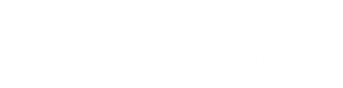 View the eCalendar here.SeminarLocationDatesTimeCPDsInstructorHrda subsidisedOctoberΔΙΑΧΕΙΡΙΣΗ ΑΠΑΤΗΣ ΜΕ ΚΑΡΤΕΣ & ΞΕΠΛΥΜΑ ΒΡΩΜΙΚΟΥ ΧΡΗΜΑΤΟΣStrovolos Library11/10/202209:00-13:154Phoebus ChristodoulidesNOAdvanced Anti- Money Laundering (AML) & Counter Terrorism Financing (CTF)Cleopatra Hotel /Nicosia13/1008:30-15:306Theodoos StavrouYESΔΙΑΧΕΙΡΙΣΗ ΑΠΟΤΕΛΕΣΜΑΤΙΚΗΣ ΠΙΣΤΩΤΙΚΗΣ ΠΟΛΙΤΙΚΗΣ&ΜΕΘΟΔΟΙ ΕΙΣΠΡΑΞΗΣ ΟΦΕΙΛΩΝCleopatra Hotel/Nicosia18&19/10/202208:30-14:30&08:30-16:0011.5Nikos IoannouYESSanctions and Embargoes-An in Depth Understanding for the Financial SectorCleopatra Hotel/Nicosia26/10/202208:30-16:307Theodoros StavrouYESΔΙΟΙΚΗΣΗ ΑΝΘΡΩΠΙΝΟΥ ΔΥΝΑΜΙΚΟΥ ΚΑΙ ΕΡΓΑΤΙΚΗ ΝΟΜΟΘΕΣΙΑCleopatra Hotel/Nicosia27/10/202208:30-15:306Maria VassiliouYESIntroduction to Anti-Money   Laundering & Counter Terrorism Financing - (ENG)  LimassolTBATBA6Theodoros StavrouYESView the eCalendar here.SeminarLocationDatesTimeCPDsInstructorHrda subsidisedNovemberAML & BLOCKCHAIN: A DEVELOPING RELATIONSHIPOnline01&02/11/202209:00-12:457Christiana AristidouYESDue Diligence skills using online sources AMLCleopatra Hotel/Nicosia16/11/202208:30-16:307Theodoros StavrouYESAdvanced Anti- Money Laundering (AML) & Counter Terrorism Financing (CTF)LimassolTBATBA6Theodors StavrouYESDebt CollectionStrovolos Library22/11/202209:00-13:154Nikos IoannouNOExcel AdvancedLive OnlineTBATBA9Chrysa PapazoglouTBAΔΙΑΧΕΙΡΙΣΗ ΑΠΑΤΗΣ ΜΕ ΚΑΡΤΕΣ & ΞΕΠΛΥΜΑ ΒΡΩΜΙΚΟΥ ΧΡΗΜΑΤΟΣ LimassolTBATBA4Phoebus ChristodoulidesNOESG SHIPPINGOnline24/11/202209:00-12:153Michalis Zanos/Alexandros PartouridesNOView the eCalendar here.SeminarLocationDatesTimeCPDsInstructorHrda subsidisedDecemberDue Diligence skills using online sources AMLLimassolTBATBA7Theodoros StavrouYESΤηλεφωνική Εξυπηρέτηση ΠελατώνStrovolos Library/Nicosia07/12/202208:30-12:454Michalis MaimarisNOAnalysis and Interpretation of Financial Statements  for SMEs  using ratio analysisCleopatra Hotel/Nicosia08/12/202208:30-16:307Chrystalla KazaraNONFTs, DeFi and the MetaverseLive OnlineTBATBA8Christiana AristidouYESWorkplace Conflict Management TBATBATBA6Eleni CharalambidouYES